Муниципальное общеобразовательное учреждение«Миасская средняя общеобразовательная школа №1»Рабочая программа  курса внеурочной деятельности«Клуб волонтёров»для 5-10 классовсело Миасское2022 годЦель программы: создать условия для формирования нравственных и коммуникативных качеств, общественно направленной мотивации подростков через организацию общественно-полезной деятельности, способствующей самореализации личности учащихся, формирование позитивных установок учащихся на добровольческую деятельностьПланируемые образовательные результаты освоения курса внеурочной деятельностиЛИЧНОСТНЫЕ РЕЗУЛЬТАТЫЛичностные результаты освоения курса внеурочной деятельности достигаются в единстве учебной и воспитательной деятельности в соответствии с традиционными российскими социокультурными и духовно-нравственными ценностями, принятыми в обществе правилами и нормами поведения и способствуют процессам самопознания, самовоспитания и саморазвития, формирования внутренней позиции личности.Личностные результаты освоения курса внеурочной деятельности должны отражать готовность обучающихся руководствоваться системой позитивных ценностных ориентаций и расширение опыта деятельности на её основе и в процессе реализации основных направлений воспитательной деятельности, в том числе в части:Гражданского воспитания:готовность к выполнению обязанностей гражданина и реализации его прав, уважение прав, свобод и законных интересов других людей; активное участие в жизни семьи, образовательной организации, местного сообщества, родного края, страны; неприятие любых форм экстремизма, дискриминации; понимание роли различных социальных институтов в жизни человека; представление об основных правах, свободах и обязанностях гражданина, социальных нормах и правилах межличностных отношений в поликультурном и многоконфессиональном обществе, формируемое в том числе на основе примеров из литературных произведений, написанных на русском языке; готовность к разнообразной совместной деятельности, стремление к взаимопониманию и взаимопомощи; активное участие в школьном самоуправлении; готовность к участию в гуманитарной деятельности (помощь людям, нуждающимся в ней; волонтёрство).Патриотического воспитания:осознание российской гражданской идентичности в поликультурном и многоконфессиональном обществе, понимание роли гражданина; проявление интереса к истории и культуре Российской Федерации, культуре своего края, народов России; ценностное отношение к достижениям своей Родины — России, к науке, искусству, боевым подвигам и трудовым достижениям народа; уважение к символам России, государственным праздникам, историческому и природному наследию и памятникам, традициям разных народов, проживающих в родной стране.Духовно-нравственного воспитания:ориентация на моральные ценности и нормы в ситуациях нравственного выбора; готовность оценивать своё поведение и поступки, а также поведение и поступки других  людей с позиции нравственных и правовых норм с учётом осознания последствий поступков; активное неприятие асоциальных поступков; свобода и ответственность личности в условиях индивидуального и общественного пространства.Эстетического воспитания:восприимчивость к разным видам искусства, традициям и творчеству своего и других народов; понимание эмоционального воздействия искусства; осознание важности художественной культуры как средства коммуникации и самовыражения; понимание ценности отечественного и мирового искусства, роли этнических культурных традиций и народного творчества; стремление к самовыражению в разных видах искусства.Физического воспитания, формирования культуры здоровья и эмоционального благополучия:осознание ценности жизни с опорой на собственный жизненный и читательский опыт; ответственное отношение к своему здоровью и установка на здоровый образ жизни (здоровое питание, соблюдение гигиенических правил, сбалансированный режим занятий и отдыха, регулярная физическая активность); осознание последствий и неприятие вредных привычек (употребление алкоголя, наркотиков, курение) и иных форм вреда для физического и психического здоровья; соблюдение правил безопасности, в том числе навыки безопасного поведения в интернет-среде в процессе школьного языкового образования; способность адаптироваться к стрессовым ситуациям и меняющимся социальным, информационным и природным условиям, в том числе осмысляя собственный опыт и выстраивая дальнейшие цели;умение принимать себя и других, не осуждая;умение осознавать своё эмоциональное состояние и эмоциональное состояние других, использовать адекватные языковые средства для выражения своего состояния; сформированность навыков рефлексии, признание своего права на ошибку и такого же права другого человека.Трудового воспитания:установка на активное участие в решении практических задач (в рамках семьи, школы, города, края) технологической и социальной направленности, способность инициировать, планировать и самостоятельно выполнять такого рода деятельность;интерес к практическому изучению профессий и труда различного рода, в том числе на основе применения изучаемого предметного знания и ознакомления с деятельностью филологов, журналистов, писателей; уважение к труду и результатам трудовой деятельности; осознанный выбор и построение индивидуальной траектории образования и жизненных планов с учётом личных и общественных интересов и потребностей; умение рассказать о своих планах на будущее.Экологического воспитания:ориентация на применение знаний из области социальных и естественных наук для решения задач в области окружающей среды, планирования поступков и оценки их возможных последствий для окружающей среды; умение точно, логично выражать свою точку зрения на экологические проблемы;повышение уровня экологической культуры, осознание глобального характера экологических проблем и путей их решения; активное неприятие действий, приносящих вред окружающей среде, в том числе сформированное при знакомстве с литературными произведениями, поднимающими экологические проблемы; активное неприятие действий, приносящих вред окружающей среде; осознание своей роли как гражданина и потребителя в условиях взаимосвязи природной, технологической и социальной сред; готовность к участию в практической деятельности экологической направленности.Ценности научного познания:ориентация в деятельности на современную систему научных представлений об основных закономерностях развития человека, природы и общества, взаимосвязях человека с природной и социальной средой; закономерностях развития языка; овладение языковой и читательской культурой, навыками чтения как средства познания мира; овладение основными навыками исследовательской деятельности; установка на осмысление опыта, наблюдений, поступков и стремление совершенствовать пути достижения индивидуального и коллективного благополучия.Адаптации обучающегося к изменяющимся условиям социальной и природной среды:освоение обучающимися социального опыта, основных социальных ролей, норм и правилобщественного поведения, форм социальной жизни в группах и сообществах, включая семью, группы, сформированные по профессиональной деятельности, а также в рамках социального взаимодействия с людьми из другой культурной среды;потребность во взаимодействии в условиях неопределённости, открытость опыту и знаниям других; потребность в действии в условиях неопределённости, в повышении уровня своей компетентности через практическую деятельность, в том числе умение учиться у других людей, получать в совместной деятельности новые знания, навыки и компетенции из опыта других; необходимость в формировании новых знаний, умений связывать образы, формулировать идеи, понятия, гипотезы об объектах и явлениях, в том числе ранее неизвестных, осознание дефицита собственных знаний и компетенций, планирование своего развития; умение оперировать основными понятиями, терминами и представлениями в области концепции устойчивого развития, анализировать и выявлять взаимосвязь природы, общества и экономики, оценивать свои действия с учётом влияния на окружающую среду, достижения целей и преодоления вызовов, возможных глобальных последствий;способность осознавать стрессовую ситуацию, оценивать происходящие изменения и их последствия, опираясь на жизненный, речевой и читательский опыт; воспринимать стрессовую ситуацию как вызов, требующий контрмер; оценивать ситуацию стресса, корректировать принимаемые решения и действия; формулировать и оценивать риски и последствия, формировать опыт, уметь находить позитивное в сложившейся ситуации; быть готовым действовать в отсутствие гарантий успеха.МЕТАПРЕДМЕТНЫЕ РЕЗУЛЬТАТЫОвладение универсальными учебными познавательными действиямиБазовые логические действия:выявлять и характеризовать существенные признаки групп;сравнивать объекты, устанавливать аналогии; объединять объекты по определённому признаку в пары, группы;классифицировать и  находить закономерности и противоречия в рассматриваемых фактах, данных и наблюдениях; выявлять недостаток информации; устанавливать причинно-следственные связи в ситуациях, делать выводы);самостоятельно выбирать способ решения задачи при работе с разными типами текстов, сравнивая варианты решения и выбирая оптимальный вариант с учётом самостоятельно выделенных критериев.Базовые исследовательские действия:использовать вопросы как исследовательский инструмент познания; формулировать вопросы, фиксирующие несоответствие между реальным и желательным состоянием ситуации, и самостоятельно устанавливать искомое и данное;формировать гипотезу об истинности собственных суждений и суждений других, аргументировать свою позицию, мнение;составлять алгоритм действий и использовать его для решения задач;самостоятельно формулировать обобщения и выводы по результатам проведённого наблюдения, исследования; владеть инструментами оценки достоверности полученных выводов и обобщений;прогнозировать возможное дальнейшее развитие процессов, событий и их последствия в аналогичных или сходных ситуациях, а также выдвигать предположения об их развитии в новых условиях и контекстах.Работа с информацией:применять различные методы, инструменты и запросы при поиске и отборе информации с учётом предложенной задачи и заданных критериев;выбирать, анализировать, интерпретировать, обобщать и систематизировать информацию, представленную в текстах, таблицах, схемах;использовать различные виды аудирования и чтения для оценки текста с точки зрения достоверности и применимости содержащейся в нём информации и усвоения необходимой информации с целью решения учебных задач;использовать смысловое чтение для извлечения, обобщения и систематизации информации из одного или нескольких источников с учётом поставленных целей;находить сходные аргументы (подтверждающие или опровергающие одну и ту же идею, версию) в различных информационных источниках;самостоятельно выбирать оптимальную форму представления информации (текст, презентация, таблица, схема) и иллюстрировать решаемые задачи несложными схемами, диаграммами, иной графикой и их комбинациями в зависимости от коммуникативной установки;оценивать надёжность информации по критериям, предложенным учителем или сформулированным самостоятельно;эффективно запоминать и систематизировать информацию.2.Овладение универсальными учебными коммуникативными действиямиОбщение:воспринимать и формулировать суждения, выражать эмоции в соответствии с условиями и целями общения; выражать себя (свою точку зрения) в диалогах и дискуссиях, в устной монологической речи  и в письменных текстах;распознавать невербальные средства общения, понимать значение социальных знаков; знать и распознавать предпосылки конфликтных ситуаций и смягчать конфликты, вести переговоры;понимать намерения других, проявлять уважительное отношение к собеседнику и в корректной форме формулировать свои возражения;в ходе диалога/дискуссии задавать вопросы по существу обсуждаемой темы и высказывать идеи, нацеленные на решение задачи и поддержание благожелательности общения;сопоставлять свои суждения с суждениями других участников диалога, обнаруживать различие и сходство позиций;публично представлять результаты исследования, проекта;самостоятельно выбирать формат выступления с учётом цели презентации и особенностей аудитории и в соответствии с ним составлять устные и письменные тексты с использованием иллюстративного материала.Совместная деятельность:понимать и использовать преимущества командной и индивидуальной работы при решении конкретной проблемы, обосновывать необходимость применения групповых форм взаимодействия при решении поставленной задачи;принимать цель совместной деятельности, коллективно строить действия по её достижению: распределять роли, договариваться, обсуждать процесс и результат совместной работы; уметь обобщать мнения нескольких людей, проявлять готовность руководить, выполнять поручения, подчиняться;планировать организацию совместной работы, определять свою роль (с учётом предпочтений и возможностей всех участников взаимодействия), распределять задачи между членами команды, участвовать в групповых формах работы (обсуждения, обмен мнениями, «мозговой штурм» и иные);выполнять свою часть работы, достигать качественный результат по своему направлению и координировать свои действия с действиями других членов команды;оценивать качество своего вклада в общий продукт по критериям, самостоятельно сформулированным участниками взаимодействия; сравнивать результаты с исходной задачей и вклад каждого члена команды в достижение результатов, разделять сферу ответственности и проявлять готовность к представлению отчёта перед группой.Овладение универсальными учебными регулятивными действиямиСамоорганизация:выявлять проблемы для решения в учебных и жизненных ситуациях;ориентироваться в различных подходах к принятию решений (индивидуальное, принятие решения в группе, принятие решения группой);самостоятельно составлять алгоритм решения задачи (или его часть), выбирать способ решения учебной задачи с учётом имеющихся ресурсов и собственных возможностей, аргументировать предлагаемые варианты решений;самостоятельно составлять план действий, вносить необходимые коррективы в ходе его реализации; делать выбор и брать ответственность за решение.Самоконтроль:владеть разными способами самоконтроля (в том числе речевого), самомотивации и рефлексии; давать адекватную оценку учебной ситуации и предлагать план её изменения;предвидеть трудности, которые могут возникнуть при решении учебной задачи, и адаптировать решение к меняющимся обстоятельствам;объяснять причины достижения (недостижения) результата деятельности; понимать причины коммуникативных неудач и уметь предупреждать их, давать оценку приобретённому речевому опыту и корректировать собственную речь с учётом целей и условий общения; оценивать соответствие результата цели и условиям общения.Эмоциональный интеллект:развивать способность управлять собственными эмоциями и эмоциями других;выявлять и анализировать причины эмоций; понимать мотивы и намерения другого человека, анализируя речевую ситуацию; регулировать способ выражения собственных эмоций.Принятие себя и других:осознанно относиться к другому человеку и его мнению; признавать своё и чужое право на ошибку;принимать себя и других, не осуждая; проявлять открытость;осознавать невозможность контролировать всё вокруг.ПРЕДМЕТНЫЕ РЕЗУЛЬТАТЫ:обучить психологическим знаниям и умениям, позволяющим подросткам лучше понимать себя; 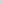 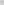 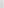 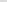 обучить методикам проведения некоторых досуговых форм;  познакомить с технологией организации социальной акции и проведения социальных дел; 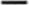 обучить основам работы с различными видами информации; познакомить с интерактивными методами обучения, современными социальными технологиями; подготовить волонтеров к работе с людьми различных социальных категорий (дети с ограниченными возможностями здоровья, подростки девиантного поведения).Дополнительная общеобразовательная общеразвивающая программа «Дай пять» социально-педагогической направленности рассчитана на 1 год обучения. Возраст учащихся: 12-17 лет. В объединение принимаются подростки по желанию, никаких специальных требований к ЗУНам не предъявляются. Единственное условие — наличие желания заниматься волонтёрской деятельностью. Занятия проводятся 1 раз в неделю. Продолжительность занятия — 2 академических часа.Планируемые знания, умения, навыки по всей программе за период обучения: К концу обучения учащиеся должны знать:•	историю развития волонтерского движения; •	основные добровольческие организации России; •	понятие, виды, алгоритм проведения социальной акции; •	правила составления информационного буклета; •	методику организации и проведения конкурсной программы, квеста, познавательной игры, ктд, возрастные психологические особенности людей пожилого возраста, детей младшего школьного возраста; •	правила выхода из конфликтной ситуации; •	влияние психоактивных веществ на организм человека Учащиеся должны уметь.•	владеть навыками планирования и самоанализа; •	уметь составлять информационный буклет средствами Microsoft Оffce; •	организовывать игры на знакомство и сплочение в разных возрастных группах;  •	уметь разрабатывать игровые программы на различные темы; •	устанавливать контакт с незнакомыми людьми, договариваться, поддерживать разговор на заданную тему; •	владеть навыками поведения в конфликтной ситуации.Условия организации волонтерского движения:1.	Взаимодействие специалистов различных областей при обучении волонтеров и подготовке мероприятий (по приглашению и при обмене опытом).2.	Использование разнообразных форм организации профилактической деятельности (акции, классные часы, концертные программы, театрализованные представления).З. Информационное обеспечение опыта работы (районная газета, фотоальбом, социальная группа). В дальнейшем находит место методическое обеспечение: организация выставок, выпуск методических пособий, участие в диспутах, праздниках, встречах, соревнованиях. К основным направлениям работы относятся:1.	Валеологическое (пропаганда здорового образа жизни).2.	Досуговое (организация полноценного досуга).З. «Милосердие» (оказание адресной помощи пожилым, инвалидам и участникам ВОВ,детским садам и т.д.)Механизм реализации Программы:	 В организации и развитии волонтерского движения принимают участие:1.	Координатор (куратор) — педагог дополнительного образования, курирующий работу волонтеров. Координатор производит подбор инициативной группы подростков и в дальнейшем поддерживает все ее начинания, оказывая помощь в подготовке и проведении мероприятий, спланированных группой.2.	Администрация МОУ «Миасская СОШ №1»С помощью администрации решаются многие организационные вопросы.Администрация может помочь в поиске средств, предоставить помещения для работы, поощрить детей за работу.З. Родители.Важно чтобы родители поддерживали детей в их начинаниях. Они могут стать активными участниками программы: помочь в тиражировании каких-либо памяток, участвовать в организации досуговых мероприятий.4. Общественность — необходимо привлекать социальные структуры и учреждения, а также жителей села, района для участия в творческом процессе и  реализации идей.Основной результат работыВ процессе реализации программы подростки должны:•	приобрести социально-значимый опыт, повысить уровень развития интеллектуально-эмоциональной сферы:•	повысить свою социальную активность; •	расширить сферы деятельности и освоить новые виды деятельности;  •	развить свои организаторские способности, творческий потенциал и лидерские качества; увлечься идеями добра и красоты, духовного и физического совершенствования.Содержание курса внеурочной деятельности Вводное занятие. Знакомство. Основы добровольческой деятельности - 4ч Теория — 2ч: Вводный инструктаж по технике безопасности. Знакомство с задачами. Значение волонтерского движения. Правовые основы социального волонтерства.Практика — 2 ч: Знакомство в группе. игра «Расскажи мне о себе». Диагностика «Приоритет жизненных ценностей» (анкета). Заповеди волонтеров. Подведение итоговВозникновение и развитие волонтёрского движения - 4ч Теория - 2ч: Понятие о добровольческой (волонтёрской) деятельности. Добровольчество в современной России. Качества необходимые волонтёру.Практика - 2ч: Распределение поручений. Совместное составление плана работы на год. Оформление стенда. Посвящение в волонтеры. Волонтёрская деятельность как одна из форм социального служения - 5ч.Теория - 2ч:  Социальная работа и социальное служение. История добровольчества. Роль волонтёра в решении социальных проблем местного сообщества. Подготовка к Акции «Открытка ветерану». Подведение итогов.Практика - 3ч.: Изготовление своими руками открыток ко Дню Учителя. Организация и проведение акции ко Дню учителя «Открытка ветерану». Подведение итогов.Всё начинается с мамы! - 6ч.Теория — 1ч: История возникновения праздника День матери. Словесный портрет мамы. Планирование творческих мероприятий. Роль волонтёрства в личностном развитии.Практика — 5ч: Рисование портретов. Выставка портретов мамы. Разработка сценариев к мероприятиям. Проведение мероприятий в школе.Игровые технологии в работе волонтёров - 2ч.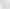 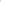 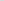 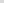 Теория - 1ч: Как возник праздник Новый год. Традиции встречи Нового года в разных странах. Планирование творческих мероприятий. Игры - адаптации. Игры с эстрады. Игровая программа. Игровая программа. Понятие. Принципы отбора игроков. Алгоритм построения игровых заданий. Основные требования к ведущему. Разработка и проведение игровых программ. Познавательная игра. Понятие. Формы и технология проведения.Хорошие и плохие вопросы. Моделирование познавательной игры.Практика -1ч: Мастерская Деда Мороза. Изготовление новогодних игрушек на главную елку села. Акция «Подарок от тайного друга» Работа волонтёров по пропаганде ЗОЖ — 2ч.Теория - 1ч.: Роль здоровья в жизни человека. Виды зависимостей. Ролевая игра «Мир без алкоголя». Химическая (алкоголизм, наркомания, табакокурение) и нехимическая (эмоциональная, шопоголизм и др.) зависимость. Алкоголь и закон. Употребление алкоголя как незаконное действие. Ответственность за употребление алкоголя. Умение отказываться. Возможные способы отказа от нежелательного действия. Отработка навыка отказа от действий опасных для здоровья, жизни и благополучия человека. Критика ложных поводов для употребления алкоголя. Разработка и проведение игр по профилактике алкогольной и никотиновой зависимостей. Компьютерная, игровая зависимости. Круглый стол «Мы хотим быть здоровыми». Разработка сценария ко Дню Защитников Отечества. Итоги.Практика - 1ч.: Веселые старты. Подготовка и проведение мероприятия ко «Девчонок не берем» среди учащихся школы . Акция «Не оставим без внимания тех, кто нуждается в помощи»Информационные технологии в работе волонтёров — 2 часов Теория — 1 часа.Информационный буклет. Принципы создания и оформления информационных буклетов. Цели, задачи, назначение, стиль, форма, логическая схема буклета. Технические и дизайнерские рекомендации. Критерии и оценки качества. Листовка. Открытка поздравление. Принципы создания. 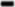 Практика — 1 часов. Изготовление открытки-поздравления к 8 Марта. Разработка праздника «День Весны!»Психологическая подготовка волонтёров — 2 часов Теория — 1 часа.  Особенности работы с младшими школьниками. Специфика добровольческой помощи пожилым людям, участниками ВОВ. Основы общения с пожилыми людьми. Практические рекомендации добровольцам по работе с пожилыми людьми.Практика — 1 часа. Тренинг личностного роста. Тренинг коммуникативных навыков. Тренинг толерантности. Вербальная и невербальная информация. Эффективные приемы общения. Взаимопомощь. Бесконфликтное общение, приемы выхода из конфликта. Диспут «О милосердии». Акция «Подарок ветерану»Основы проведения социальных дел — 5 часов Теория — 2 часа. Благотворительность.	Социальное-ориентированное дело. Информационные сборники, закладки; буклеты. Основы социального проектирования. Социальный проект. Этапы социального проектирования. Характеристика основных компонентов социального проекта: цель, задачи, актуальность, содержание, ресурсы, бюджет. 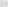 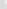 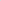 Практика — 3 часа: Организация социально-ориентированных дел. Проведение благотворительного фестиваля «Дети-детям». Разработка и проведение социальных акций «Коробка храбрости»Итоговое занятие — 2 часаФормы работы:лекции;практические занятия с элементами игр и игровых элементов, дидактических и раздаточных материалов, пословиц и поговорок, ребусов, кроссвордов, головоломок, сказок.анализ и просмотр текстов;самостоятельная работа (индивидуальная и групповая) по работе Интерес обучающихся поддерживается внесением творческого элемента в занятия: самостоятельное составление кроссвордов, шарад, ребусов.В каждом занятии прослеживаются три части:игровая;	теоретическая;практическая.Виды деятельности:игровая;познавательная;художественное творчество.Основные методы и приёмы работы: Каждое занятие специфично по своей конкретной цели, по логике и по своей структуре. Основные функции методов обучения состоят в том, чтобы обеспечить взаимосвязанную деятельность педагога дополнительного образования и учащегося по обеспечению усвоения учебного содержания в соответствии с задачей; способствовать воспитанию и развитию учащихся, активизировать учебно-познавательную деятельность ребенка.Тематическое планирование№ п/пТемаК-во часовК-во часовК-во часовФорма контроляФорма проведения занятия№ п/пТемавсего теория практикаФорма контроляФорма проведения занятияЭлектронные (цифровые образовательные ресурсы)1Вводное занятие422опрослекцияhttps://infourok.ru/2Возникновение и развитие волонтёрского движения422стендколлективное творческое делоhttps://nsportal.ru/ap/library/drugoe/2018/10/20/issledovatelskaya-rabota-istoriya-razvitiya-volonterskogo-dvizheniya-3Волонтёрская деятельность как одна из форм социальногослужения523фотоотчётхудожественное творчествоhttps://yadrin.cap.ru/4Всё начинается с мамы!615проведённыемероприятияигроваяhttps://infourok.ru/5Игровые технологии в работе волонтёров211фотоотчётработа в парахhttp://liga-volonterov.ru/wp-content/uploads/Igrovye-metodiki-v-rabote-volonterskogo-otryada.pdf6Работа волонтёров по пропаганде ЗОЖ211фотоотчётколлективное творческое делоhttps://infourok.ru/7Информационные технологии в работе волонтёров211защита проектовучебная играhttps://student.snauka.ru/2014/11/22898Психологическая подготовка волонтёров211собеседованиепроблемно-ценностное общениеhttps://nsportal.ru/npo-spo/obrazovanie-i-pedagogika/library/2018/12/18/metodicheskaya-razrabotka-tematicheskogo9Основы проведения социальных дел523защита проектаучебная играhttps://edu.dobro.ru/materials/1211/10Итоговое занятие211наблюдениеигроваяИтого341420